El 8 de Octubre es considerado por los Leones del mundo como el “Día Internacional del servicio Leonístico”. Desde el punto de vista ambiental, muchos Clubes realizan actividades relacionadas con el medio ambiente aprovechando que en éste mes se celebran varias fechas ambientales avaladas por las Naciones Unidas, como resultado de una resolución de la Asamblea General o propuesta por alguno de sus Organismos, Agencias o Programas. Entre esas conmemoraciones tenemos: El día Mundial del Hábitat (primer lunes de octubre);  Día del Arbol (12 de octubre); Día Internacional para la Prevención de Desastres Naturales (segundo miércoles que corresponde al 10 de octubre); Día Mundial de la Alimentación (16 de octubre); Día Internacional para la erradicación de la pobreza (17 de octubre); Día Ecológico de los Niños (31 de octubre). Algunos países y organizaciones ambientalistas para el mes de octubre tienen en cuenta también otros aspectos para celebrar. Los Leones podemos ajustarnos a las celebraciones de la ONU y realizar alguna actividad durante este mes que nos permitan hacer pedagogía con dichas fechas. Sería interesante que los Leones revisaran el estado de los árboles sembrados en el periodo leonístico pasado para ver en qué estado están principalmente los reportados en la campaña de nuestro pasado Presidente Internacional Wing-Kun Tam. Dicha campaña no debe quedar ahí porque sembrando árboles ayudamos a suplir las inclemencias del cambio climático y también reforzamos conocimientos adquiridos en la campaña anterior. Como la campaña de siembra de árboles muchos Clubes la realizaron en asocio con otras entidades sería interesante volvieran a reunirse no solo para evaluar cuantos árboles han sobrevivido a los cuidados de la comunidad en general y también para retomar la actividad.La arborización en áreas públicas de muchas de nuestras ciudades y poblaciones, se ha realizado sin método, sistema o planificación. El árbol se siembra y se abandona a su mala suerte, como si fuera a crecer por encanto. Algunos ni se escapan a la acción destructiva de los transeúntes, mucho menos se piensa en hacerle el mantenimiento sistemático que toda planta ornamental requiere. No es raro entonces encontrar muchos árboles que presentan un estado lamentable que lejos de adornar afean las vías públicas sobreviviendo a la depredación y vandalismo de las gentes y a la desidia y abandono de las autoridades. Los árboles como los monumentos, son igualmente un bien común y debe reconocérseles la categoría que tienen de servicios públicos.Las zonas verdes se justifican desde el punto de vista social. Constituyen un contraste contra la agresividad de las edificaciones y el pavimento. Permiten la renovación del oxígeno de la atmósfera y purificación de los pulmones. Los jardines con sus flores constituyen manchas de colores, alegría, calor humano y paz. Este ambiente natural en cuya creación y mantenimiento deberían participar todos los habitantes, cultivando plantas ornamentales en los antejardines, balcones, terrazas y jardines interiores. El día 12 de octubre   junto a la celebración del día  del árbol, conmemoramos el día mundial de la raza. La obligación de recordar esta fecha no comienza ni termina el 12 de octubre. En esta fecha no solo es bueno plantar un árbol, sino vigilar el crecimiento de los que existen, cuidar a los jóvenes y cuidar la vejez de los demás y renovar los que se están muriendo o están muertos. El interés por los árboles para muchos es cosa de un día; el 12 de octubre y una vez pasada esa fecha, nadie, ni el propio gobierno vuelve a sembrar uno solo o regar el que se marchita. El respeto por el árbol debe involucrarse desde niño si queremos que los vean florecer cuando sean hombres.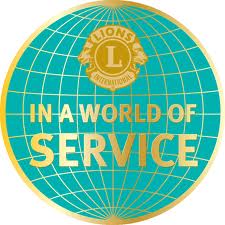 OCTUBRE Y EL LEONISMOBOLETIN AMBIENTAL Nº 02 AÑO 3OSVALDO A. MARTINEZ CEBALLOSASESOR NACIONAL DEL  MEDIO AMBIENTE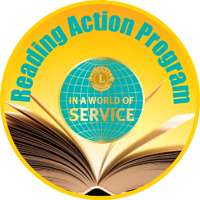 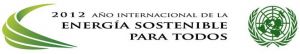 